       《在线课堂》学习单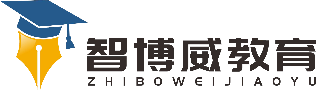 班级：                  姓名：         单元语文6年级下册第5单元课题15《真理诞生于一百个问号之后》温故知新0、复习科学家的文章，体会人物的性格特征和高尚品质。自主攀登1.给下列生字注音。漩（    ）  涡(     )   蕊(     )   庚(    )  圃（    ）  2.根据意思在课文中找出相对应的词语。(1)看得多了，不以为奇。（        ）(2)追溯事物发生的根源。（        ）(3)虽然罕见，但是不只一个，还有一个可以成对儿。（        ）(4)见到事情的苗头，就能知道它的实质和发展趋势。（        ）3.课文是围绕哪句话(哪个观点)来写的?用"___” 在文中画出相关语句。4.追根求源,最后把“?”拉直变成“!”.这里的“?”和“!"各指的什么?                                                          ___稳中有升5.搜集有关石蕊试纸的资料，以便更好地理解文章内容。6.搜集其他有关探求真理的小故事，读- 读,和同学们分享一下。                                                            _说句心里话